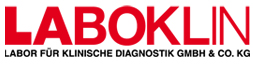                                                         
Ms.                                   LABOKLIN GmbH&CoKG
Asa Remmert                           Steubenstraβe 4
Natvagen 23                           DE-97688 Bad Kissingen
14835 Ösmo                            Fax-Nr.: +49 971 68546
Schweden                              Tel.:    +49 971 72020

                                      Report
                                      No.: 1701-W-03202
                                      Date of arrival: 26-01-2017
                                      Date of report:  27-01-2017
+----------------------------------------------------------------+
| Patient identification: Cat         Male           * 10.07.16 |
|                         Ragdoll                               |
| Owner / Animal-D:      Remmert, Asa                           |
| Type of sample:        Swab                                   |
| Date sample was taken:                                        |
+----------------------------------------------------------------+
       
 Parameter               Value                  Reference value

 Name:               S*Hallongläntans Red Delicious                                         
 Stud book no.:      (SE)SVERAK LO 331586                                                   
 Chip no.:           932002000523183                                                        
 Tattoo no.:              ---                                                               
     
Coat Color Variant Agouti - PCR
 
 Result: Genotype a/a
 
 Interpretation: The examined animal is homozygous for the
 a-allele.
 
 The test detects the alleles A (agouti) and a (non-agouti).
 Allelic series: A dominant over a
 
 The A(Pb)-allele is detected for Bengal cats as well.
 

     
Hypertrophic Cardiomyopathy (Ragdoll) - PCR

 Result: Genotype N/N
 
 Interpretation: The examined animal is homozygous for the
 wildtype-allele. It does not carry the causative mutation for
 Hypertrophic Cardiomyopathy in the MYBPC3-gene (R820W).
 
 Trait of inheritance: autosomal-dominant
 
 Scientific studies found correlation between the mutation and
 symptoms of the disease in the following breeds:
 Ragdoll and related breeds
 
     
The current result is only valid for the sample submitted to our
laboratory. The sender is responsible for the correct information
regarding the sample material.The laboratory can not be made
liable. Furthermore, any obligation for compensation is limited to
the value of the tests performed.

There is a possibility that other mutations may have caused the
disease/phenotype. The analysis was performed according to the latest
knowledge and technology.

The laboratory is accredited for the performed tests according to DIN
EN ISO/IEC 17025:2005. (except partner lab tests).
*** END of report *** 
                                        Hr.Dr. Beitzinger
                                        Dipl.-Biol. Molekularbiologie
 
 